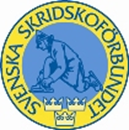 Svenska Skridskoförbundet ochVästsvenska Skridskoförbundetbjuder in till
SVENSKA MÄSTERSKAPEN 2018
Senior-SM  och  Junior-SMSprint, Allround o DistansVeteran-SMpå Ruddalen i Göteborg.12 - 14  januari  2018
                  
Vem får starta Stafett, Masstart och Lagtempo-SM?Tävlingarna är öppna för svensk medborgare tillhörande förening ansluten till Svenska Skridskoförbundet. Tävlingarna är även öppna för icke svensk medborgare, vilken sedan minst ett år bor i Sverige och tillhör en förening ansluten till Svenska Skridskoförbundet och som inte samma säsong (1/7 - 30/6) deltar i nationellt mästerskap i hemlandet. Alla deltagare som är mellan 13-18 år får köra Junior-SM, de som är 15 år och äldre får deltaga på Senior-SM samt klarat gällande kvaltider(se nedan) och de som är över 35 år får köra Veteran-SM. Alla deltagare över 15 år skall ha giltig tävlingslicens.KvaltiderFör att få deltaga på Senior-SM skall den aktive ha uppnått minst en av följande två kvaltider. Gäller även Distans-SM.		Sprint-SM Dam	500m 46,0		1000m 1.35,0	Sprint-SM Herr	500m 42,0		1000m 1.25,0	Allround-SM Dam	1500m 2.30,0	3000m 5.30,0	Allround-SM	 Herr	1500m 2.15,0	5000m 8.30,0TävlingsprogramFredag 12:e januari, starttid: 18.00Senior Sprint dam & herr: 500m & 1000m Junior Sprint dam & herr: 500m & 1000m Lördag 13:e januari, starttid: 10.00Senior Sprint dam & herr: 500m* & 1000m Junior Sprint dam & herr: 500m* & 1000m Veteran dam & herr: 500m*500m räknas in i allroundkombinationen för Senior dam & herr och Junior dam & herr.Lördag 13:e januari eftermiddagSenior Allround dam: 3000m Senior Allround herr: 5000m Junior Allround dam: 1500m Junior  Allround herr: 3000m Veteraner dam & herr: 1500mSöndag 14:e januari, starttid: 10.00Senior Allround dam: 1500m & 5000m Senior Allround herr: 1500m & 10000m Junior Allround dam: 1000m & 3000mJunior Allround herr: 1500m & 5000mVeteran dam & herr: 1000m & 3000mTräningstiderFredag 	16.30 – 17.30
Lördag 	08.30 – 09.30
Söndag 	08.30 – 09.30
Vinnare och Svenska Mästare koras enligt följande
Senior dam & herr Distans-SM1000 meter: 1000m fredagJunior dam & herr Distans-SM1000 meter: 1000m fredagSenior dam & herr Distans-SM 500 meter: 2x500m fredag och lördagJunior dam & herr Distans-SM 500 meter: 2x500m fredag och lördagSenior dam & herr Sprint-SM Sammanlagt: 2x500m och 2x1000m fredag och lördagJunior dam & herr Sprint-SM Sammanlagt: 2x500m och 2x1000m fredag och lördagSenior dam Distans-SM 3000 meter: 3000m lördagSenior herr Distans-SM 5000 meter: 5000m lördagJunior dam Distans-SM 1500 meter: 1500m lördagJunior herr Distans-SM 3000 meter: 3000m lördagSenior dam & herr Distans-SM 1500 meter: 1500m söndagJunior herr Distans-SM 1500 meter: 1500m söndagSenior dam Distans-SM 5000 meter: 5000m söndagSenior herr Distans-SM 10000 meter: 10000m söndagJunior dam Distans-SM 3000 meter: 3000m söndagJunior herr Distans-SM 5000 meter: 5000m söndagSenior dam Allround-SM Sammanlagt: 500m o 3000m lördag och 1500m o 5000m söndagSenior herr Allround-SM Sammanlagt: 500m o 5000m lördag och 1500m o 10000m söndagJunior dam Allround-SM Sammanlagt: 500m o 1500m lördag och 1000m o 3000m söndagJunior herr Allround-SM Sammanlagt: 500m o 3000m lördag och 1500m o 5000m söndagVeteran-SM dam & herr: 500m o 1500m lördag och 1000m o 3000m söndagAnmälan och startavgiftenAnmälningsdatum: fredagen den 5 januari 2018
Anmälan skickas till: Gunnar Bergström                    mail: gunnar.bergstrom@molndal.seStartavgiften är: 300 kr för samtliga tävlingar. För juniorer och seniorer är det 3 tävlingar, Sprint-SM, Allround-SM och Distans-SM(oberoende hur många distanser man väljer att tävla i) och för veteranerna är det 1 sammanlagd tävling, Veteran-SM. Anmälningsavgiften sätts in på Västsvenska Skridskoförbundets plusgiro 110 74 90-3.OBS! Anmälan är inte giltig så länge anmälningsavgiften inte är betald. Lottning och parsammansättningLottning sker torsdagen den 11 januari 19.00 i värmestugan på Ruddalen.Lottning och lagledarmötenSamtliga deltagande föreningar ska vara representerade med en ledare på de lottnings- och lagledarmöten som hålls. Lagledarmöten genomförs fredag klockan 17.00 samt lördag och söndag klockan 09.00 i värmestugan på Ruddalen.MedaljerMedaljörerna tilldelas Riksidrottsförbundets SM tecken i guld, silver och brons.AntidopingDopingkontroller kan komma att genomföras i enlighet med Riksidrottsförbundets regelverk.After SkateSker på Scandic Backadal, Bäckebolsvägen Hisings Backa. Varmrätt med sallad, bröd och smör samt dessert och kaffe. Kostnad: 175 kr/person och sätts in på  Västsvenska Skridskoförbundets plusgiro 110 74 90-3  Informera arrangören om du är allergisk mot något eller om du önskar vegetariskt alternativ. Middagsanmälan göras i samband med tävlingsanmälan och betalas in samtidigt som tävlingsavgiften.För mer informationGunnar Bergström  telefon: 0707 - 69 05 50 mail: gunnar.bergstrom@molndal.seGöran van der Poel telefon: 0734 - 32 40 44 mail: goranpoel@gmail.com
Mattias Hadders      telefon: 0725 - 16 87 97 mail: mattias.hadders@skridsko.se Förslag på logiScandic BACKADAL, Bäckebolsvägen Hisings Backa.Bokning gör som ’individuell bokning’ på telefon 031-751 52 00 och ange koden SKR120118 Priserna är för Enkelrum 720:-/natt, Dubbelrum 820:-/natt, Trebäddsrum 1020:-/natt och Fyrbäddsrum 1220:-/natt inklusive fruko
Tävlingsarenan
Ruddalens skrinnarhall400m konstfrusen bana